 welq: RvZxq ï×vPvi †KŠkj Kg©-cwiKíbv 2020-2021 cÖYqb  I ev¯Íevqb m¤úwK©Z AvÂwjK ‰bwZKZv               KwgwUi cÖ_g ˆÎgvwmK mfvq M„nxZ wm×všÍ | RvZxq ï×vPvi ‡KŠkj Kg©-cwiKíbv 2020-2021 cÖYqb I ev¯Íevqb m¤úwK©Z evsjv‡`k K…wl e¨vsK, ivRevox gyL¨ AÂ‡ji AvÂwjK ˆbwZKZv KwgwUi cÖ_g ˆÎgvwmK mfv A`¨ 28-09-2020 Bs ZvwiL †ivR ‡mvgevi weKvj 5.00 NwUKvi mgq gyL¨ AvÂwjK Kvhv©j‡q gyL¨ AvÂwjK e¨e¯’vc‡Ki Awdm K‡ÿ AbywôZ nq | mKj m`‡m¨i Dcw¯’wZ‡Z mfvq mfvcwZZ¡ K‡ib  Aaxi P›`ª `vm, gyL¨ AvÂwjK e¨e¯’vcK, evsjv‡`k K…wl e¨vsK, gyL¨ AvÂwjK Kvhv©jq, ivRevox |           RvZxq ï×vPvi †KŠkj Kg©-cwiKíbv 2020-2021 cÖYqb  I ev¯Íevqb m¤úwK©Z mfvq Av‡jvPbv †k‡l wb‡¤œv³ welq/Kg©-cwiKíbv cÖYqb I ev¯Íevq‡bi wm×všÍ M„nxZ nq| 	K) COVID-19 msµgY ‡ivaK‡í miKvwi ¯^v¯’¨ wefvM, evsjv‡`k K„wl e¨vsK Gi cÖavb Kvh©vjq I AÎ Kvh©vjq KZ©„K cÎ bs-48 ZvwiL 16/07/20 Bs Gi gva¨‡g cÖ`Ë mKj wb‡`©kbv AÂjvaxb mKj kvLv/Kvh©vj‡q kZfvM ev¯Íevqb/cwicvjb Ki‡Z n‡e Ges AÎ Kvh©vjq I kvLvmg~‡ni mKj cÎvjv‡c                                              e¨envi wbwðZ Ki‡Z n‡e;L) e¨vsK e¨emv myôz I my›`ifv‡e cwiPvjbvmn m¤§vwbZ MÖvnKM‡Yi DËg †mev wbwðZ Kivi j‡ÿ¨ AÎ Kvh©vjq KZ…©K cÎ bs-412 ZvwiLt 09/09/2020Bs wb‡`©kbvmg~n kvLvi `„k¨gvb ¯’v‡b cÖ`k©b wbwðZ Ki‡Z n‡e| we‡kl K‡i e¨vsK cÖ`Ë bvMwiK †mev (Citizen Charter) I mKj cÖKvi †mevi gyj¨ ZvwjKv kvLvi `„k¨gvb ¯’v‡b cÖ`k©b Ki‡Z n‡e;M) Kv‡Ri ¯^”QZv I Revew`nxZv wbwðZ Kivi  j‡ÿ¨ evsjv‡`k e¨vsK Gi Hotline (16236), we‡KweÕi wbe©vnxe„‡›`i †dvb b¤^i Ges gyL¨ AvÂwjK e¨e¯’vc‡Ki ‡gvevBj b¤^i Ges Awf‡hvM eKª kvLvi `„k¨gvb ¯’v‡b ¯’vcb Ki‡Z n‡e|m`q ÁvZv‡_© Abywjwc †cÖiY Kiv n‡jv t01| óvd Awdmvi, gvbbxq e¨e¯’vcbv cwiPvjK g‡nv`‡qi `ßi, evsjv‡`k K…wl e¨vsK, cÖavb Kvh©vjq, XvKv|02| óvd Awdmvi, Dc-e¨e¯’vcbv cwiPvjK-01 g‡nv`‡qi `ßi, evsjv‡`k K…wl e¨vsK, cÖavb Kvh©vjq, XvKv|03| óvd Awdmvi, gnve¨e¯’vcK g‡nv`‡qi `ßi (cÖkvmb), evsjv‡`k K…wl e¨vsK, cÖavb Kvh©vjq, XvKv|04| óvd Awdmvi, gnve¨e¯’vcK g‡nv`‡qi `ßi, evsjv‡`k K…wl e¨vsK, wefvMxq Kvh©vjq, dwi`cyi|05| Dc-gnve¨e¯’vcK, kvLv wbqš¿Y I e¨emv Dbœqb wefvM, evsjv‡`k K…wl e¨vsK, cÖavb Kvh©vjq, XvKv|06| wefvMxq wbixÿv Kg©KZ©v, evsjv‡`k K…wl e¨vsK, wefvMxq wbixÿv Kvh©vjq, dwi`cyi|07| AvÂwjK wbixÿv Kg©KZ©v, evsjv‡`k K…wl e¨vsK, AvÂwjK wbixÿv Kvh©vjq, ivRevox|08| mKj kvLv e¨e¯’vcK, evsjv‡`k K…wl e¨vsK, ivRevox gyL¨ AÂj, ivRevox|09| Awdm bw_|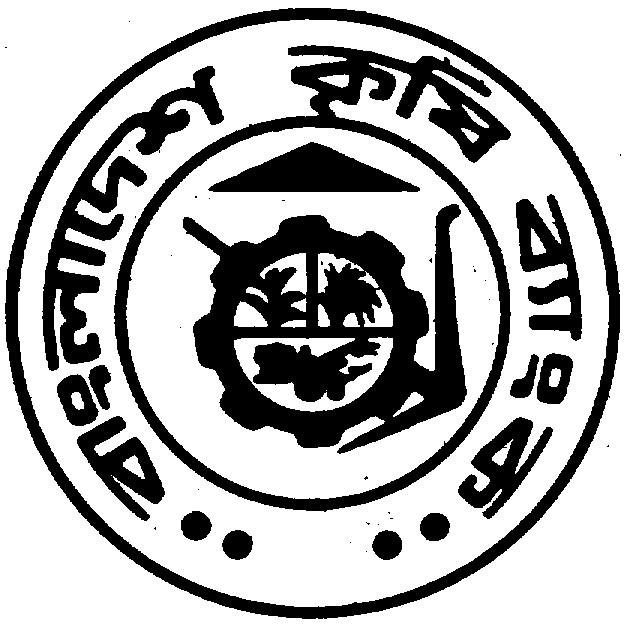 evsjv‡`k K…wl e¨vsKgyL¨ AvÂwjK Kvh©vjq, ivRevox|Email: crmrajbari@krishibank.org.bd†dvb t 0641-65304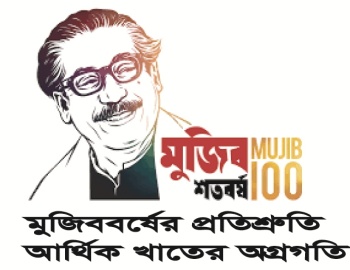  †gvt Rûiæj Bmjvg  m`m¨,  AvÂwjK ‰bwZKZv KwgwU IgyL¨ Kg©KZ©v†gvt wgRvbyi ingvbm`m¨,  AvÂwjK ‰bwZKZv KwgwU I Kg©KZ©v iæKvBqv BqvQgxbm`m¨,  AvÂwjK ‰bwZKZv KwgwU I Kg©KZ©v †gvt nvwdRyi ingvbm`m¨ mwPe, AvÂwjK ‰bwZKZv KwgwUID t Kg©KZv Aaxi P›`ª `vmAvnŸvqK, AvÂwjK ‰bwZKZv KwgwUIgyL¨ AvÂwjK e¨e¯’vcK Aaxi P›`ª `vmAvnŸvqK, AvÂwjK ‰bwZKZv KwgwUIgyL¨ AvÂwjK e¨e¯’vcK Aaxi P›`ª `vmAvnŸvqK, AvÂwjK ‰bwZKZv KwgwUIgyL¨ AvÂwjK e¨e¯’vcK Aaxi P›`ª `vmAvnŸvqK, AvÂwjK ‰bwZKZv KwgwUIgyL¨ AvÂwjK e¨e¯’vcK